Application / Purchase Order # ________to the Services Agreement dd   No.      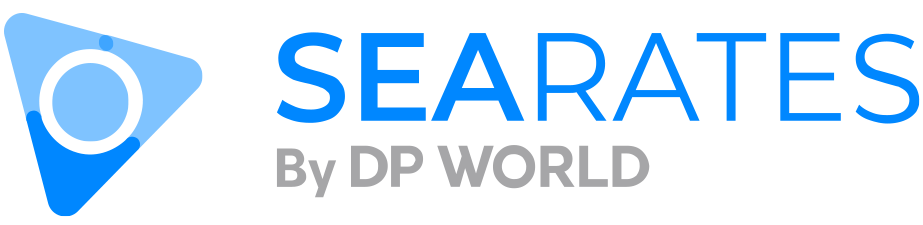 This Application / Purchase Order is constituent and integral part of above-mentioned Services Agreement Shipper (full legal name of the shipper's company, contact person, phone number)Shipper (full legal name of the shipper's company, contact person, phone number)Shipper (full legal name of the shipper's company, contact person, phone number)Shipper (full legal name of the shipper's company, contact person, phone number)Shipper (full legal name of the shipper's company, contact person, phone number)Cargo Readiness DateCargo Readiness DateCargo Readiness DateCargo Readiness DateShipper (full legal name of the shipper's company, contact person, phone number)Shipper (full legal name of the shipper's company, contact person, phone number)Shipper (full legal name of the shipper's company, contact person, phone number)Shipper (full legal name of the shipper's company, contact person, phone number)Shipper (full legal name of the shipper's company, contact person, phone number)Mode of transport (sea, air, road, rail, multimodal)Mode of transport (sea, air, road, rail, multimodal)Mode of transport (sea, air, road, rail, multimodal)Mode of transport (sea, air, road, rail, multimodal)Shipper (full legal name of the shipper's company, contact person, phone number)Shipper (full legal name of the shipper's company, contact person, phone number)Shipper (full legal name of the shipper's company, contact person, phone number)Shipper (full legal name of the shipper's company, contact person, phone number)Shipper (full legal name of the shipper's company, contact person, phone number)Type of Transportation /quantity (FCL 20’DV, 40’HC, LCL, Bulk, FTL, LTL, etc)Type of Transportation /quantity (FCL 20’DV, 40’HC, LCL, Bulk, FTL, LTL, etc)Type of Transportation /quantity (FCL 20’DV, 40’HC, LCL, Bulk, FTL, LTL, etc)Type of Transportation /quantity (FCL 20’DV, 40’HC, LCL, Bulk, FTL, LTL, etc)Consignee (full legal name of the consignee's company, contact person, phone number)Consignee (full legal name of the consignee's company, contact person, phone number)Consignee (full legal name of the consignee's company, contact person, phone number)Consignee (full legal name of the consignee's company, contact person, phone number)Consignee (full legal name of the consignee's company, contact person, phone number)Incoterms 2020 /
or Door to Door, port to port, Door to port. Port to DoorIncoterms 2020 /
or Door to Door, port to port, Door to port. Port to DoorIncoterms 2020 /
or Door to Door, port to port, Door to port. Port to DoorIncoterms 2020 /
or Door to Door, port to port, Door to port. Port to DoorNotify Party (full legal name of the notified party's company, contact person, phone number, email, address)Notify Party (full legal name of the notified party's company, contact person, phone number, email, address)Notify Party (full legal name of the notified party's company, contact person, phone number, email, address)Notify Party (full legal name of the notified party's company, contact person, phone number, email, address)Notify Party (full legal name of the notified party's company, contact person, phone number, email, address)Document required Document required Seaway Bill    Original MB/L   H B/L TelexSeaway Bill    Original MB/L   H B/L TelexSeaway Bill    Original MB/L   H B/L TelexSeaway Bill    Original MB/L   H B/L TelexNotify Party (full legal name of the notified party's company, contact person, phone number, email, address)Notify Party (full legal name of the notified party's company, contact person, phone number, email, address)Notify Party (full legal name of the notified party's company, contact person, phone number, email, address)Notify Party (full legal name of the notified party's company, contact person, phone number, email, address)Notify Party (full legal name of the notified party's company, contact person, phone number, email, address)Document required Document required Pls, insert X or VPls, insert X or VPls, insert X or VPls, insert X or VPls, insert X or VDocuments produced for this Application / Purchase Order shall be delivered to SeaRates. Unless otherwise provided for by law, SeaRates shall deliver any transportation documents such as the bill of lading to the Customer.Documents produced for this Application / Purchase Order shall be delivered to SeaRates. Unless otherwise provided for by law, SeaRates shall deliver any transportation documents such as the bill of lading to the Customer.Documents produced for this Application / Purchase Order shall be delivered to SeaRates. Unless otherwise provided for by law, SeaRates shall deliver any transportation documents such as the bill of lading to the Customer.Documents produced for this Application / Purchase Order shall be delivered to SeaRates. Unless otherwise provided for by law, SeaRates shall deliver any transportation documents such as the bill of lading to the Customer.Documents produced for this Application / Purchase Order shall be delivered to SeaRates. Unless otherwise provided for by law, SeaRates shall deliver any transportation documents such as the bill of lading to the Customer.Documents produced for this Application / Purchase Order shall be delivered to SeaRates. Unless otherwise provided for by law, SeaRates shall deliver any transportation documents such as the bill of lading to the Customer.Documents produced for this Application / Purchase Order shall be delivered to SeaRates. Unless otherwise provided for by law, SeaRates shall deliver any transportation documents such as the bill of lading to the Customer.Documents produced for this Application / Purchase Order shall be delivered to SeaRates. Unless otherwise provided for by law, SeaRates shall deliver any transportation documents such as the bill of lading to the Customer.Documents produced for this Application / Purchase Order shall be delivered to SeaRates. Unless otherwise provided for by law, SeaRates shall deliver any transportation documents such as the bill of lading to the Customer.Documents produced for this Application / Purchase Order shall be delivered to SeaRates. Unless otherwise provided for by law, SeaRates shall deliver any transportation documents such as the bill of lading to the Customer.Documents produced for this Application / Purchase Order shall be delivered to SeaRates. Unless otherwise provided for by law, SeaRates shall deliver any transportation documents such as the bill of lading to the Customer.Documents produced for this Application / Purchase Order shall be delivered to SeaRates. Unless otherwise provided for by law, SeaRates shall deliver any transportation documents such as the bill of lading to the Customer.Pick-up place (if any)Port of LoadingPort of LoadingPort of DischargePort of DischargePort of DischargeFinal Destination (if any)Final Destination (if any)Final Destination (if any)Final Destination (if any)Final Destination (if any)Final Destination (if any)Commodity name and type of Goods (IMO, UN #, temperature required)Commodity name and type of Goods (IMO, UN #, temperature required)Commodity name and type of Goods (IMO, UN #, temperature required)Quantity of placesType of PackagingType of PackagingGross Weight /volumeGross Weight /volumeGross Weight /volumeGross Weight /volumeCargo value according to invoiceCargo value according to invoiceMatters Entrusted (if no item is selected, settlement will be made as per the services actually provided)Matters Entrusted (if no item is selected, settlement will be made as per the services actually provided)Matters Entrusted (if no item is selected, settlement will be made as per the services actually provided)Matters Entrusted (if no item is selected, settlement will be made as per the services actually provided)Matters Entrusted (if no item is selected, settlement will be made as per the services actually provided)Matters Entrusted (if no item is selected, settlement will be made as per the services actually provided)Matters Entrusted (if no item is selected, settlement will be made as per the services actually provided)Matters Entrusted (if no item is selected, settlement will be made as per the services actually provided)Matters Entrusted (if no item is selected, settlement will be made as per the services actually provided)Matters Entrusted (if no item is selected, settlement will be made as per the services actually provided)Matters Entrusted (if no item is selected, settlement will be made as per the services actually provided)Matters Entrusted (if no item is selected, settlement will be made as per the services actually provided)Transportation costTransportation cost   currency    (EUR / USD)   currency    (EUR / USD)   currency    (EUR / USD)   currency    (EUR / USD)   currency    (EUR / USD)   currency    (EUR / USD)   currency    (EUR / USD)   currency    (EUR / USD)   currency    (EUR / USD)   currency    (EUR / USD)Terms of payment for Service and other chargesTerms of payment for Service and other chargesPrepayment  at (date /action)  Prepayment  at (date /action)  Prepayment  at (date /action)  Prepayment  at (date /action)  Prepayment  at (date /action)  Prepayment  at (date /action)  If no option is selected, then in accordance with the terms of relevant invoiceIf no option is selected, then in accordance with the terms of relevant invoiceIf no option is selected, then in accordance with the terms of relevant invoiceIf no option is selected, then in accordance with the terms of relevant invoiceOther notes:  Other notes:  Other notes:  Other notes:  Other notes:  Other notes:  Other notes:  Other notes:  Other notes:  Other notes:  Other notes:  Other notes:  Insurance: Yes / No     If Yes, pls, choose one of clause and insert X or V  Clause A    Clause B    Clause C   Insurance: Yes / No     If Yes, pls, choose one of clause and insert X or V  Clause A    Clause B    Clause C   Insurance: Yes / No     If Yes, pls, choose one of clause and insert X or V  Clause A    Clause B    Clause C   Insurance: Yes / No     If Yes, pls, choose one of clause and insert X or V  Clause A    Clause B    Clause C   Insurance: Yes / No     If Yes, pls, choose one of clause and insert X or V  Clause A    Clause B    Clause C   Insurance: Yes / No     If Yes, pls, choose one of clause and insert X or V  Clause A    Clause B    Clause C   Insurance: Yes / No     If Yes, pls, choose one of clause and insert X or V  Clause A    Clause B    Clause C   Insurance: Yes / No     If Yes, pls, choose one of clause and insert X or V  Clause A    Clause B    Clause C   Insurance: Yes / No     If Yes, pls, choose one of clause and insert X or V  Clause A    Clause B    Clause C   Insurance: Yes / No     If Yes, pls, choose one of clause and insert X or V  Clause A    Clause B    Clause C   Insurance: Yes / No     If Yes, pls, choose one of clause and insert X or V  Clause A    Clause B    Clause C   Insurance: Yes / No     If Yes, pls, choose one of clause and insert X or V  Clause A    Clause B    Clause C   General warning!   General warning!   Messaging must be exchanged from/to the email specified below, otherwise the Application cannot be considered sent/accepted and no obligations from SeaRates arise and there is no any responsibility.Messaging must be exchanged from/to the email specified below, otherwise the Application cannot be considered sent/accepted and no obligations from SeaRates arise and there is no any responsibility.Messaging must be exchanged from/to the email specified below, otherwise the Application cannot be considered sent/accepted and no obligations from SeaRates arise and there is no any responsibility.Messaging must be exchanged from/to the email specified below, otherwise the Application cannot be considered sent/accepted and no obligations from SeaRates arise and there is no any responsibility.Messaging must be exchanged from/to the email specified below, otherwise the Application cannot be considered sent/accepted and no obligations from SeaRates arise and there is no any responsibility.Messaging must be exchanged from/to the email specified below, otherwise the Application cannot be considered sent/accepted and no obligations from SeaRates arise and there is no any responsibility.Messaging must be exchanged from/to the email specified below, otherwise the Application cannot be considered sent/accepted and no obligations from SeaRates arise and there is no any responsibility.Messaging must be exchanged from/to the email specified below, otherwise the Application cannot be considered sent/accepted and no obligations from SeaRates arise and there is no any responsibility.Messaging must be exchanged from/to the email specified below, otherwise the Application cannot be considered sent/accepted and no obligations from SeaRates arise and there is no any responsibility.Messaging must be exchanged from/to the email specified below, otherwise the Application cannot be considered sent/accepted and no obligations from SeaRates arise and there is no any responsibility.